РАСПИСАНИЕ ГИА в 2019 году ЕГЭ:  ППЭ № 391 – лицей №1,  ППЭ № 392 – лицей № 4,  ППЭ № 398 – СОШ № 16; ОГЭ:  ППЭ № 3901 – СОШ № 3;  ППЭ № 3902 – СОШ № 5;  ППЭ № 3903 – СОШ № 16;  ППЭ № 3904 – СОШ № 18;  ППЭ № 3905 – СОШ № 28;  ППЭ № 3906 – СОШ № 29;  ППЭ № 3907 – СОШ № 43;  ППЭ № 3908 (ГВЭ) – СОШ № 5 м/з;понедельник20.05 27.05                      ЕГЭГЕО, ЛИТППЭ-392-лицей №4 Итого: Г-18 ч., Л-31 ч.3.06                      ЕГЭРУССКИЙ ЯЗЫКППЭ-391-лицей №1ППЭ-392-лицей №4ППЭ-398-СОШ №16Итого: 519 ч.10.06                      ЕГЭОбществознаниеППЭ-391-лицей №1ППЭ-398-СОШ №16Итого: 270 ч.17.06                    ЕГЭ рГ, Л24.06                   ЕГЭ рМатематика (Б, П)01.07                 ОГЭ рВсе предметы                         ЕГЭ рВсе предметывторник21.0528.05                       ОГЭРУССКИЙ ЯЗЫКППЭ-3901-СОШ №3ППЭ-3902-СОШ №5ППЭ-3903-СОШ №16ППЭ-3904-СОШ №18 ППЭ-3905-СОШ №28 ППЭ-3906-СОШ №29 ППЭ-3907-СОШ №43/1385 ч.ГВЭ ППЭ-3908-СОШ №5 ч.  + 3ППЭ н/д / 21 ч.04.06                       ОГЭИНФ, ГЕО, ХИМППЭ-3901-СОШ №3ППЭ-3902-СОШ №5ППЭ-3903-СОШ №16ППЭ-3904-СОШ №18 ППЭ-3905-СОШ №28 ППЭ-3906-СОШ №29 ППЭ-3907-СОШ №43/1068 ч.Итого: ИНФ-402 ч., Х-124 ч., Г-542 ч.11.06                       ОГЭЛИТ, ФИЗ, ИНФ, БИОППЭ-3901-СОШ №3ППЭ-3902-СОШ №5ППЭ-3903-СОШ №16ППЭ-3904-СОШ №18 ППЭ-3905-СОШ №28 ППЭ-3906-СОШ №29/676 ч. Итого: И-134 ч., Ф-89 ч., Л-11ч., Б-419 ч.18.06                   ЕГЭ рИ, Ф25.06                ОГЭ рР.Я.02.07                ОГЭ рВсе предметысреда22.0529.05                      ЕГЭМАТЕМАТИКА (Б,П)ППЭ-391-лицей №1ППЭ-392-лицей №4ППЭ-398-СОШ №16Итого: 189 (Б) +327 (П)05.06                      ЕГЭИН.ЯЗ (письм), ФИЗППЭ-392-лицей №4 / Итого: ф-132 ч., ин. яз.-27 ч.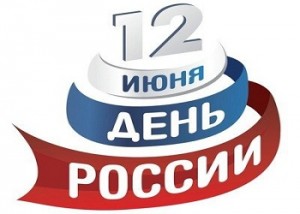 19.06 26.06.               ОГЭ рО, Ф, Инф, Б                            ЕГЭ рР.Я.03.07четверг23.0530.05                       ОГЭОБЩЕСТВОЗНАНИЕППЭ-3901-СОШ №3ППЭ-3902-СОШ №5ППЭ-3904-СОШ №18 ППЭ-3905-СОШ №28 ППЭ-3906-СОШ №29/938 ч.06.06                       ОГЭМАТЕМАТИКА ППЭ-3901-СОШ №3ППЭ-3902-СОШ №5ППЭ-3903-СОШ №16ППЭ-3904-СОШ №18 ППЭ-3905-СОШ №28 ППЭ-3906-СОШ №29 ППЭ-3907-СОШ №43/1385 ч.ГВЭ ППЭ-3908-СОШ №5 ч. + 3ППЭ н/д / 21 ч.13.06                      ЕГЭБИО, ИНФППЭ-391-лицей №1 Итого: Б-105 ч., ИНФ-59 ч.20.06                   ЕГЭ рБ, Инф, Х27.06                ОГЭ рМАТЕМАТИКА                            ЕГЭ рИн.яз (устно)04.07пятница24.05                       ОГЭИН.ЯЗ (письм)ППЭ-3904-СОШ №18Итого: 54 ч.31.05                      ЕГЭИСТ, ХИМППЭ-391-лицей №1Итого: И-80 ч., Х-69 ч.07.06                      ЕГЭИН.ЯЗ (устно)ППЭ-391-лицей №1 / 29 ч.14.06                       ОГЭИСТ, ФИЗ, ГЕОППЭ-3902-СОШ №5/28 ч. Итого: И-14 ч., Ф-5 ч., Г-9 ч. 21.0628.06                ОГЭ рЛИТ, Г, Ист,ХППЭ-3901-СОШ №3 Итого: Л-2 ч.                            ЕГЭ рИн.яз (письм), О05.07суббота25.05                       ОГЭИН.ЯЗ (устно)ППЭ-3904-СОШ №18Итого: 54 ч.1.0608.0615.0622.0629.06                ОГЭ рИн. яз.06.07